О внесении изменений в решение Сорочинского городского совета от 30.08.2016 № 167 «Об утверждении Положения                        об организации транспортного обслуживания населения пассажирским автомобильным транспортом на территории муниципального образования Сорочинский городской округ Оренбургской области» (с учетом изменений  и дополнений от 27.12.2016 № 221)Глава муниципального образованияСорочинский городской округ	                                                            Т.П. Мелентьева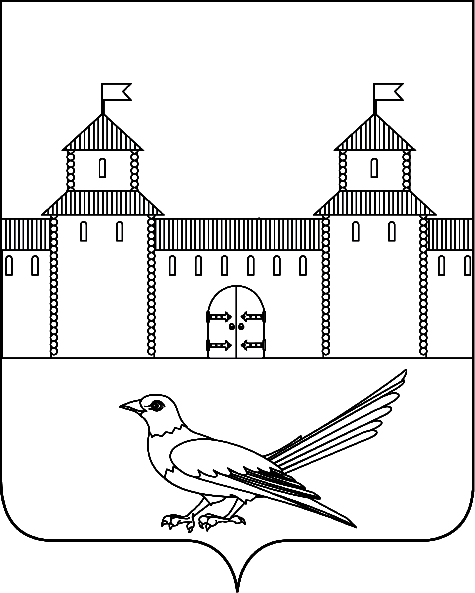 СОВЕТ ДЕПУТАТОВМУНИЦИПАЛЬНОГО ОБРАЗОВАНИЯ СОРОЧИНСКИЙ ГОРОДСКОЙ ОКРУГОРЕНБУРГСКОЙ ОБЛАСТИ(LVII СЕССИЯ ПЯТОГО СОЗЫВА)РЕШЕНИЕот 30 сентября 2019 года № 522Рассмотрев протест Сорочинского межрайонного прокурора, в соответствии с Федеральным законом от 06.10.2003 № 131-ФЗ «Об общих принципах организации местного самоуправления в Российской Федерации», Федеральным законом 13.07.2015 № 220-ФЗ «Об организации регулярных перевозок пассажиров и багажа автомобильным транспортом и городским наземным электрическим транспортом в Российской Федерации и о внесении изменений в отдельные законодательные акты Российской Федерации», руководствуясь статьей 27 Устава муниципального образования Сорочинский городской округ Оренбургской области, Совет депутатов муниципального образования Сорочинский городской округ Оренбургской области РЕШИЛ:Удовлетворить протест Сорочинского межрайонного прокурора от 31.07.2019 № 7-1-2019 на решение  от 30.08.2016 № 167 «Об утверждении Положения об организации транспортного обслуживания населения пассажирским автомобильным транспортом на территории муниципального образования Сорочинский городской округ Оренбургской области».Внести в решение Сорочинского городского Совета от 30.08.2016 № 167 «Об утверждении Положения об организации транспортного обслуживания населения пассажирским автомобильным транспортом на территории муниципального образования Сорочинский городской округ Оренбургской области» (с учетом изменений  и дополнений от 27.12.2016 № 221) следующие изменения:2.1. В разделе 5 Положения:2.1.1.  Подпункт 5.2.6. исключить.2.1.2. Пункт 5.4. «Осуществление регулярных перевозок» изложить в следующей редакции:«5.4.  Осуществление регулярных перевозок.5.4.1. Регулярные перевозки по нерегулируемым тарифам по муниципальным маршрутам регулярных перевозок организуются посредством допуска перевозчиков к транспортному обслуживанию населения на конкурсной основе с выдачей свидетельства об осуществлении перевозок и карты маршрута регулярных перевозок в порядке, установленном действующим законодательством.5.4.2. Свидетельство об осуществлении перевозок по муниципальному маршруту регулярных перевозок и карты соответствующего маршрута выдаются Уполномоченным органом по результатам открытого конкурса на право осуществления перевозок по маршруту регулярных перевозок (далее - открытый конкурс) при наличии хотя бы одного из следующих обстоятельств:-  данное свидетельство предназначено для осуществления регулярных перевозок по новому маршруту, за исключением маршрута, установленного в целях обеспечения транспортного обслуживания населения в условиях чрезвычайной ситуации;-  данное свидетельство предназначено для осуществления регулярных перевозок после прекращения действия свидетельства об осуществлении перевозок по маршруту регулярных перевозок, выданного без проведения открытого конкурса по основаниям, предусмотренным пунктом 1 части 3 статьи 19 Федерального закона от 13.07.2015 N 220-ФЗ «Об организации регулярных перевозок пассажиров и багажа автомобильным транспортом и городским наземным электрическим транспортом в Российской Федерации и о внесении изменений в отдельные законодательные акты Российской Федерации» (далее – Федеральный закон от 13.07.2015 N 220-ФЗ);- в случае, если в соответствии со статьей 18 Федерального закона от 13.07.2015 N 220-ФЗ  в отношении данного маршрута принято решение о прекращении регулярных перевозок по регулируемым тарифам и начале осуществления регулярных перевозок по нерегулируемым тарифам;- данное свидетельство предназначено для осуществления регулярных перевозок по измененному маршруту, в отношении которого в сроки, которые предусмотрены частью 3.1 статьи 12 или частью 8 статьи 13 Федерального закона от 13.07.2015 N 220-ФЗ, юридическое лицо, индивидуальный предприниматель или уполномоченный участник договора простого товарищества не обратились в Уполномоченный орган с заявлением о продлении действия ранее выданных им свидетельств и карт данного маршрута на следующий срок в соответствии с принятым решением об изменении данного маршрута.5.4.3. По результатам открытого конкурса свидетельство об осуществлении перевозок по маршруту регулярных перевозок и карты маршрута регулярных перевозок выдаются победителю этого конкурса, а в случае, если этот конкурс был признан несостоявшимся в связи с тем, что только одна заявка на участие в этом конкурсе была признана соответствующей требованиям конкурсной документации, - юридическому лицу, индивидуальному предпринимателю или уполномоченному участнику договора простого товарищества, подавшим такую заявку на участие в открытом конкурсе. 5.4.4.  По результатам открытого конкурса свидетельство об осуществлении перевозок по маршруту регулярных перевозок и карты маршрута регулярных перевозок выдаются на срок не менее чем пять лет в течение десяти дней со дня подтверждения участником открытого конкурса наличия у него транспортных средств, предусмотренных его заявкой на участие в открытом конкурсе. Если до истечения срока действия указанных свидетельства и карт данного маршрута не наступят обстоятельства, предусмотренные пунктом 1, 2, 3 или 7 части 1 статьи 29 либо пунктом 4 части 2 статьи 19 Федерального закона от 13.07.2015 № 220-ФЗ, действие указанных свидетельства и карт данного маршрута продлевается на срок не менее чем пять лет. Количество таких продлений не ограничивается. Продление указанных свидетельства и карт данного маршрута на меньший срок допускается в случае, если по истечении этого срока в соответствии с документом планирования регулярных перевозок предусматривается отмена маршрута регулярных перевозок.5.4.5. Открытый конкурс проводится в целях отбора перевозчиков, обеспечивающих лучшие условия перевозки пассажиров и багажа, является способом регулирования транспортного обслуживания для удовлетворения потребностей населения в безопасных и своевременных перевозках.Открытый конкурс проводится Уполномоченным органом (далее - организатор открытого конкурса) в соответствии с Положением о порядке организации и проведении конкурса.Организатор открытого конкурса создает конкурсную комиссию, утверждает ее состав, председателя и порядок деятельности.Открытый конкурс объявляется его организатором в следующие сроки:- не позднее чем через девяносто дней со дня установления муниципального маршрута регулярных перевозок, межмуниципального маршрута регулярных перевозок, смежного межрегионального маршрута регулярных перевозок в случае, если соответствующий маршрут установлен после дня вступления в силу настоящего Федерального закона;- не позднее чем через тридцать дней со дня наступления обстоятельств, предусмотренных частью 10 статьи 24 либо пунктом 1, 2, 3 или 7 части 1 статьи 29 Федерального закона; от 13.07.2015 № 220-ФЗ;-  не позднее чем через тридцать дней со дня принятия предусмотренного статьей 18 Федерального закона от 13.07.2015 № 220-ФЗ решения о прекращении регулярных перевозок по регулируемым тарифам и начале осуществления регулярных перевозок по нерегулируемым тарифам.5.4.6.  Юридическое лицо, индивидуальный предприниматель, уполномоченный участник договора простого товарищества, которым свидетельство об осуществлении перевозок по маршруту регулярных перевозок выдано по результатам открытого конкурса, обязаны приступить к осуществлению перевозок по данному маршруту не позднее чем через девяносто дней со дня утверждения результатов открытого конкурса и не ранее окончания срока действия последнего из ранее выданных свидетельств об осуществлении перевозок по данному маршруту.5.4.7. Без проведения открытого конкурса свидетельство об осуществлении перевозок по маршруту регулярных перевозок и карты маршрута регулярных перевозок выдаются в день наступления обстоятельств, которые явились основанием для их выдачи, один раз на срок, который не может превышать сто восемьдесят дней, а в случае, если таким обстоятельством явилось приостановление действия ранее выданного свидетельства об осуществлении перевозок по данному маршруту, на срок приостановления действия указанного свидетельства. Такая выдача осуществляется:- после наступления обстоятельств, предусмотренных частью 10 статьи 24 либо пунктом 1, 2 или 7 части 1 статьи 29 Федерального закона от 13.07.2015 № 220-ФЗ, и до начала осуществления регулярных перевозок в соответствии с новым свидетельством об осуществлении перевозок по маршруту регулярных перевозок, выданным по результатам проведения открытого конкурса. По обстоятельствам, предусмотренным частью 10 статьи 24 Федерального закона от 13.07.2015 № 220-ФЗ, выдача свидетельства об осуществлении перевозок по маршруту регулярных перевозок и карт данного маршрута победителю открытого конкурса, признанного несостоявшимся, не допускается;- по маршруту регулярных перевозок, установленному в целях обеспечения транспортного обслуживания населения в условиях чрезвычайной ситуации.5.4.8. Администрация прекращает действие свидетельства при наличии хотя бы одного из следующих обстоятельств:- вступление в законную силу решения суда об аннулировании лицензии, имеющейся у юридического лица, индивидуального предпринимателя или хотя бы одного из участников договора простого товарищества, которым выдано данное свидетельство;- вступление в законную силу решения суда о прекращении действия данного свидетельства;- обращение юридического лица, индивидуального предпринимателя или уполномоченного участника договора простого товарищества, которым выдано данное свидетельство, с заявлением о прекращении действия свидетельства;- окончание срока действия данного свидетельства;-  вступление в силу предусмотренного статьей 18 Федерального закона от 13.07.2015 № 220-ФЗ решения о прекращении регулярных перевозок по нерегулируемым тарифам и начале осуществления регулярных перевозок по регулируемым тарифам;- принятие Уполномоченным органом решения о прекращении действия свидетельства об осуществлении перевозок по муниципальному маршруту регулярных перевозок, в связи с невыполнением по соответствующему маршруту в отсутствие чрезвычайной ситуации ни одного рейса, предусмотренного расписанием, в течение более чем трех дней подряд.5.4.9. Юридическое лицо, индивидуальный предприниматель или уполномоченный участник договора простого товарищества, которым выдано свидетельство об осуществлении перевозок по маршруту регулярных перевозок, вправе обратиться в Уполномоченный орган с заявлением в письменной форме о прекращении его действия не ранее чем через тридцать дней с даты начала осуществления регулярных перевозок по маршруту регулярных перевозок. Администрация на Портале муниципального образования Сорочинский городской округ Оренбургской области размещает информацию о поступлении указанного заявления в течение десяти дней со дня его поступления.5.4.10. Администрация, выдавшая свидетельство обращается в суд с заявлением о прекращении действия свидетельства об осуществлении перевозок по маршруту регулярных перевозок при наступлении хотя бы одного из следующих обстоятельств:- неоднократное в течение одного года непредставление в сроки, которые предусмотрены частью 2 статьи 37 Федерального закона от 13.07.2015 № 220-ФЗ, юридическим лицом, индивидуальным предпринимателем, уполномоченным участником договора простого товарищества ежеквартальных отчетов об осуществлении регулярных перевозок по маршруту регулярных перевозок;- неоднократное в течение одного года привлечение юридического лица, индивидуального предпринимателя, хотя бы одного из участников договора простого товарищества, которым выдано данное свидетельство, к административной ответственности за совершение при осуществлении предусмотренных этим свидетельством перевозок административных правонарушений, указанных в частях 4 и 5 статьи 11.33 Кодекса Российской Федерации об административных правонарушениях;- расторжение договора простого товарищества (в случае, если данное свидетельство выдано участникам договора простого товарищества);-  непредставление в случаях и в сроки, которые предусмотрены частью 15 статьи 4  Федерального закона от 13.07.2015 № 220-ФЗ, юридическим лицом, индивидуальным предпринимателем, уполномоченным участником договора простого товарищества заявления об изменении маршрута регулярных перевозок;-  наличие обоснованной жалобы на выполнение в течение одного месяца двух и более рейсов по межрегиональному маршруту регулярных перевозок с отправлением транспортных средств из остановочных пунктов ранее времени, предусмотренного установленным расписанием;- иные обстоятельства, предусмотренные законом Оренбургской области (в отношении муниципальных маршрутов регулярных перевозок).5.4.11. Действие карт маршрута регулярных перевозок прекращается со дня прекращения действия свидетельства об осуществлении перевозок по данному маршруту, а в случае, если регулярные перевозки осуществляются в соответствии с муниципальным контрактом, со дня прекращения действия данного контракта.5.4.12. Действие свидетельства об осуществлении перевозок по маршруту регулярных перевозок, действие карт маршрута регулярных перевозок, выданных для осуществления регулярных перевозок по нерегулируемым тарифам юридическому лицу, индивидуальному предпринимателю, участникам договора простого товарищества, приостанавливаются в случае приостановления действия имеющейся соответственно у юридического лица, индивидуального предпринимателя, хотя бы у одного из участников договора простого товарищества лицензии на осуществление деятельности по перевозке пассажиров автомобильным транспортом.В случае, если действие свидетельства об осуществлении перевозок по маршруту регулярных перевозок прекращено по основаниям, предусмотренным пунктом 2, 7 или 8 части 1 статьи 29 Федерального закона от 13.07.2015 № 220-ФЗ, юридическое лицо, индивидуальный предприниматель, участники договора простого товарищества, которым было выдано данное свидетельство, утрачивают право в течение одного года со дня прекращения его действия инициировать установление межрегиональных маршрутов регулярных перевозок и участвовать в открытых конкурсах.5.4.13. За нарушение требований предусмотренных настоящим Положением, юридические лица, индивидуальные предприниматели, уполномоченные участником договора простого товарищества, осуществляющие перевозку пассажиров по маршрутам регулярных перевозок, несут ответственность в соответствии с действующим законодательством Российской Федерации и Оренбургской области об административных правонарушениях.».Установить, что настоящее решение вступает в силу после его официального опубликования в информационном бюллетене «Сорочинск официальный».Контроль за исполнением настоящего решения возложить на постоянную депутатскую комиссию по вопросам градостроительства, землеустройства, жилищно-коммунального хозяйства, транспорта и связи, охраны окружающей среды.ПредседательСовета депутатов муниципального образования Сорочинский городской округ Оренбургской области                             В.М. Лардугин